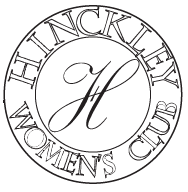 2018 SCHOLARSHIP APPLICATIONThe Hinckley Women’s Club is offering two (2) scholarships to eligible Hinckley residents for the fall of 2018.  The scholarships, worth $1,000.00 each, can be used for books or tuition and will be presented to the recipients at the April 19, 2018 Hinckley Women’s Club meeting.  The scholarship is open only to Hinckley residents currently pursuing a post high school training program, or to any resident planning to do so in the fall.  Post high school training includes business school, technical school or college/university study.  Applications are also available on our website at:       www.hinckleywomensclub.comName  ______________________________________________________________________________________Address  ____________________________________________________________________________________Phone Number _________________________________Email_________________________________________School you are planning to attend in the fall  ________________________________________________________Area of study ________________________________________________________________________________How did you hear about the scholarship?___________________________________________________________Please attach a typed, one page essay of no more than 500 words addressing the following topics:What are your career goals and how do you plan to achieve them?How have you been involved in community service?List your academic achievements.Describe your work experience, both paid and/or volunteer.What are your extracurricular interests?In addition to the above, the essay will also be judged on its technical quality, including, but not limited to, grammar, appearance, clarity, etc…Completed applications should be sent to the above address no later than March 15, 2018.  Applications received after this date will not be considered.The two (2) applicants selected will be announced in April 2018 by phone, email or letter.If you have any questions, please contact the Hinckley Women’s Club Scholarship Committee:  Annamarie Tucky	(440) 668-5274Luciana McCartney	(216) 246-9355Toni Sexton		(216) 849-9776